Header of the institution 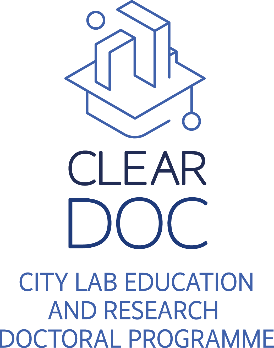 Please, only change the highlighted sections (yellow)City, dateTo: Virginie ETIENNECLEAR-Doc Project ManagerUniversité Gustave Eiffel - Campus de Lyonclear-doc@univ-eiffel.frLetter of Recommendation of a CLEAR-Doc applicant Reference: CLEAR-Doc subject number CD22-XX, 	Applicant Name: Firstname LASTNAMEDear Ms Etienne,I, Dr. firstname LASTNAME, FUNCTION hereby confirm that I am the current / past Master’ supervisor of the Applicant.I hereby confirm that the applicant fully possesses the capacity to undertake a PhD thesis within 3 years, in the framework of the CLEAR-Doc project (GA n° 101034248).Please add any relevant information about skills, motivation, technical competences that would help the evaluators to assess the application. Please do not use the applicant name and refer to him/her as “the Applicant” (please do not use “she” or “he”, only “The applicant”).This letter shall be communicated to the CLEAR-Doc Management Team in the CLEAR-Doc application form. Yours faithfully,Signature :First name LAST NAME